Cardinal Hickey Academy Presents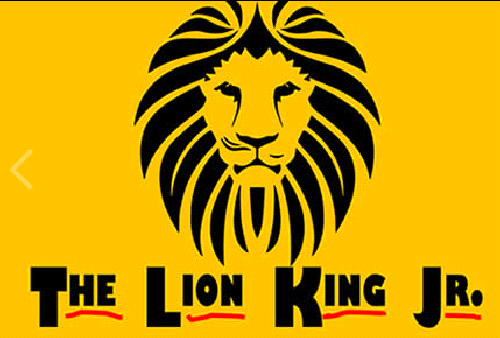 Cast List Rafiki – Sophie Matthews Mufasa – Graham Parker Sarabi – Madelyn Zazu – Haley Magnuson Scar – Damon Decker Young Simba – Marcello Nazzaro ( Thursday and Saturday Night performances / Hayden Belt (Friday Night’s Performance)Simba – Jay Collins Young Nala – Lily Lagimoniere ( Thursday and Saturday performances)/Sofia Sweetman(Friday Night’s Performance) Nala – Brenna McLarenSarafina – Gabrielle PierpontBanzai – Callahan DayShenzi - Reese DowgialloEd – Eric StratrowskiTimon – Evan KnottPumbaa – Peter MacykoLionesses- Megan Krukar, Maria Rank, Moira Teague, Skylar Scott, Olivia Becraft, Elizabeth Macyko, Sophia Sweetman, Lily Lagimoniere, Sara McLarenHyenas – Anthony Lukban, Jack Casper, Molly , Jameson, Will Graybill, Joseph Wojcieszek, Daniel Masoero, Hayden Belt, Marcello NazzaroZebras – Theresa Grover, Olivia SnearlyGiraffes – Tess Boone, Gianna Seger  White birds – Jacklyn Bredenkamp, Bridget Veith,   Morgan AnglimGrassland – Angelica Keffer, Gianna Fealey, Isabella Briere, Caroline Wojcieszek, Colleen Moore, Hannah Naron, Lily Peshek, Gabrielle Clubb, Olivia Baddour, Olivia Snearly Antelope- Colleen Moore, Hannah Naron,       Gabrielle Clubb , Lily Peshek Elephant –? Need stage Crew to be inside of large Elephant during opening song. 4 people. Rhino – Opening song- Jameson Pierpont and Joseph Wojcieszek   Widebeast – Opening Song-  Anthony Lukban and Daniel Masoero Widebeast During The Stampede – Olivia Baddour, Isabelle Briere, Gabrielle Clubb, Caroline Wojcieszek, Daniele Masoero, Lily Peshek, Gianna Fealy, Tess Boone, Jack Casper, Theresa Grover, Will Graybill Molly Herrle, Anthony Lukban, Jameson Pierpont, Gianna Seger, Olivia Snearly, Colleen Moore, Hanna Naron, Morgan Anglim, Jaclyn Bredenkamp, Katie Stepp, Bridget Veith , Hayden Belt, Marcello Nazzaro Buzzards – Jack Casper and Will Graybill Ostrich – only during the opening Song- Katie SteppFlying colorful Bird – Katie SteppDrummers - ? Adult Volunteers5th GradeOlivia Baddour- Grassland/WildebeastIsabelle Briere- Grassland/ WildebeastGabrielle Clubb- Grassland/Antelope/WildebeastGianna Fealy- Grassland/WildebeastDaniel Masoero – Hyena/WildebeastSara McLaren- LionessMarcello Nazzaro – Young Simba/ Hyena/WildebeastLillie Peshek – Grassland/Antelope/WildebeastEric Shatrowsky – Ed- (Lead Hyena)Caroline Wojcieszek- Grassland/Wildebeast6th GradeOlivia Becraft - LionessHayden Belt – Young Simba/Hyena/WildebeastTess Boone- Giraffe/WildebeastJack Casper – Hyena/Buzzard/WildebeastTheresa Grover- Zebra/WildebeastAngelica Keffer – Grassland/WildebeastWilliam Graybill- Hyena/Wildebeast/BuzzardLily Lagimoniere – Young Nala/LionessMolly Herrle – Hyena/ WildebeastAnthony Lukban- Hyena/WildebeastElizabeth Macyko - LionessJameson Pierpont – Hyena/Wildebeast/RhinoGianna Seger – Giraffe/WildebeastSkylar Scott- LionessSofia Sweetman- Young Nala/Lioness7th GradeDamon Decker- ScarGiovanna Julian- Stage CrewMegan Krukar- LionessPeter Macyko - PumbaaColleen Moore – Antelope/Grassland/WildebeastHannah Naron- Antelope/Grassland/Wildebeast Graham Parker- MufasaMaria Rank - LionessOlivia Snearly – Zebra/ Grassland/ WildebeastMoira Teague- LionessJoseph Wojcieszek- Hyena/Rhino/Wildebeast8Th GradeMorgan Anglim – White Bird/Wildebeast Lucas Belt – Stage CrewJacklyn Bredenkamp – White Birds/WildebeastWill Bradshaw – Stage CrewJay Collins - SimbaCallahan Day - BanzaiReese Dowgiallo - ShenziEvan Knott - TimonThomas Krukar- Stage CrewHaley Magnuson - ZazuSophie Matthews - RafikiBrenna McLaren - NalaGabrielle Pierpont - SarafinaMadelyn Renzi - SarabiKatelyn Stepp- Ostrich/Rainbow Flying BirdBridget Veith – White Bird/Wildebeast